АДМИНИСТРАЦИЯЗАКРЫТОГО АДМИНИСТРАТИВНО-ТЕРРИТОРИАЛЬНОГО ОБРАЗОВАНИЯ СОЛНЕЧНЫЙПОСТАНОВЛЕНИЕОБ ОПРЕДЕЛЕНИИ КАТЕГОРИЙ ГРАЖДАН, КОТОРЫМ МОЖЕТ БЫТЬ РАЗРЕШЕН ДОСТУП НА ТЕРРИТОРИЮ ЗАТО СОЛНЕЧНЫЙ ТВЕРСКОЙ ОБЛАСТИ НА ПЕРИОД ДЕЙСТВИЯ ОРГАНИЧИТЕЛЬНЫХ МЕР         Во исполнение Постановления Губернатора Тверской области от 17.04.2020 года № 46-пг «О введении ограничительных мероприятий на территории закрытого административно-территориального образования Солнечный», на основании подпункта 3) пункта 3 постановления администрации ЗАТО Солнечный от 28.04.2020 года № 55 «О внесении изменений в постановление администрации ЗАТО Солнечный от 17.04.2020 года № 49 «О введении дополнительных ограничительных мероприятий на территории ЗАТО Солнечный», администрация ЗАТО СолнечныйПОСТАНОВЛЯЕТ:1.Определить следующие категории граждан, которым может быть разрешен доступ на территорию ЗАТО Солнечный Тверской области на период действия ограничительных мер, введенных Постановлением Губернатора Тверской области от 17.04.2020 года № 46-пг «О введении ограничительных мероприятий на территории закрытого административно-территориального образования Солнечный», постановлением администрации ЗАТО Солнечный от 17.04.2020 года № 49 «О введении дополнительных ограничительных мероприятий на территории ЗАТО Солнечный»:а) граждане, осуществляющие уход за гражданином, зарегистрированным по месту жительства (месту пребывания) на территории ЗАТО Солнечный Тверской области, и требующим постоянного постороннего ухода;б) граждане, не имеющие регистрации по месту жительства (месту пребывания) на территории ЗАТО Солнечный, и состоящие в браке с гражданином, зарегистрированным по месту жительства (месту пребывания) на территории ЗАТО Солнечный.    2. Для получения разрешения на доступ на территорию ЗАТО Солнечный на период действия ограничительных мер, граждане предоставляют в администрацию ЗАТО Солнечный:- граждане, относящиеся к категории, установленной подпунктом а) пункта 1 настоящего постановления, - заявление на имя главы администрации ЗАТО Солнечный (с указанием ФИО, места регистрации, контактного телефона заявителя, ФИО, места регистрации гражданина, которому требуется постоянный посторонний уход, необходимого периода для доступа на территорию ЗАТО Солнечный); справку ФГБУЗ МСЧ № 139 ФМБА России; копию временного пропуска на территорию ЗАТО Солнечный, выданного заявителю. - граждане, относящиеся к категории, установленной подпунктом б) пункта 1 настоящего постановления, - заявление на имя главы администрации ЗАТО Солнечный (с указанием ФИО, места регистрации, контактного телефона заявителя, ФИО, места регистрации супруга); копию свидетельства о браке; копию временного пропуска на территорию ЗАТО Солнечный, выданного заявителю.     3. Доступ на территорию ЗАТО Солнечный лицам, относящимся к категориям граждан, указанным в п.1 настоящего постановления, осуществляется через контрольно-пропускной пункт (КПП) «Южная», на основании справки администрации ЗАТО Солнечный, выданной должностным лицом администрации ЗАТО Солнечный, имеющим право принятия решений об оформлении и выдаче пропусков на территорию контролируемой зоны ЗАТО Солнечный Тверской области.     4. В исключительных случаях (аварийно-спасательные и восстановительные работы, тяжелая болезнь или смерть физического лица, находящегося на территории ЗАТО Солнечный и пр.) может быть разрешен разовый допуск  на территорию ЗАТО Солнечный Тверской области гражданина, имеющего временный пропуск, на основании заявления гражданина (с указанием исключительного случая) и письменного согласования такого допуска должностным лицом администрации ЗАТО Солнечный, имеющим право принятия решений об оформлении и выдаче пропусков на территорию контролируемой зоны ЗАТО Солнечный Тверской области.     5. Разместить настоящее постановление на официальном сайте администрации ЗАТО Солнечный, в помещении администрации ЗАТО Солнечный, на информационных стендах на территории ЗАТО Солнечный Тверской области.          Глава администрации               ЗАТО Солнечный                       	                                      В.А. Петров  29.04.2020ЗАТО Солнечный№ 60     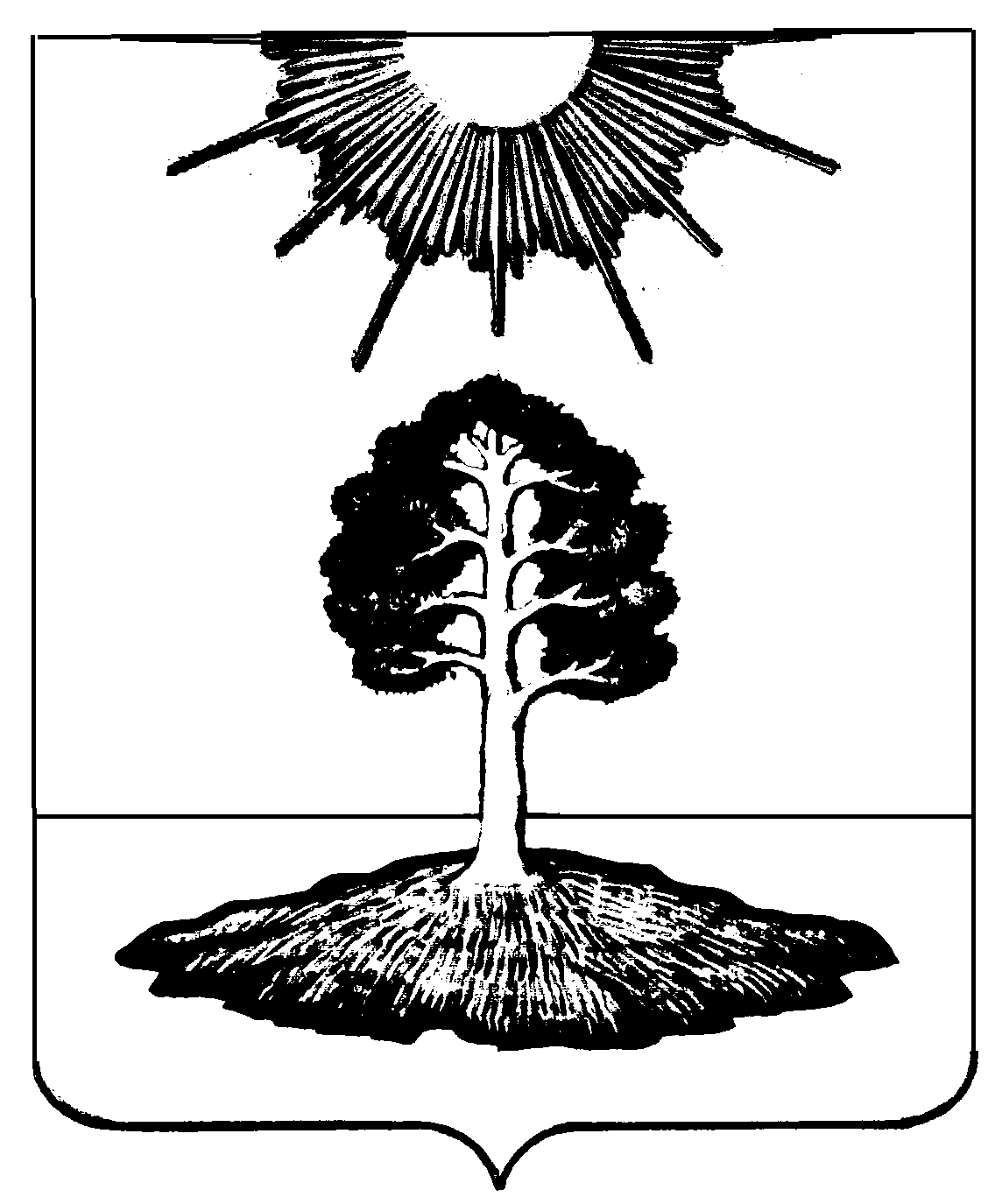 